Vanaf 25 mei 2018 hebben we allemaal te maken met de AVG/GDPR de nieuwe Europese privacywetgeving. Maar wat betekent deze ingrijpende wijziging voor uw bedrijf? Welke processen en werkstromen moeten worden aangepast. Moet u wel of geen PIA (privacy impact analyse ) doen? Juist als HR- en salarisprofessional heeft u te maken met privacy gevoelige gegevens. Maar wat mag u nu wel wat niet vastleggen? Op basis van welke grondslag? En hoe lang mag u dat dan bewaren? Na dit seminar weet u wat (bijzondere) persoonsgegevens zijn en wat de rol van de betrokkene, verantwoordelijke en bewerker is. DoelgroepDit seminar is bedoeld voor iedereen die verantwoordelijk is voor het vastleggen en verzamelen van personeelsgegevensProgramma: Inleiding in privacy wetgeving(bijzondere) persoonsgegevens, betrokkene, verantwoordelijke, bewerkerWat zijn de rechtmatige grondslagen op grond waarvan u de gegevens mag vastleggen? Meldplicht datalekken Wat mag u vastleggen bij ziekte van de werknemer? Wat wijzigt er precies met de AVG? Organisatorische maatregelen om te voldoen aan de AVGUw werknemers hebben recht op inzageWat betekent het recht om vergeten te worden voor uw organisatie? Welke verantwoordelijkheden heeft u m.b.t. beveiliging? 
Sprekers:Dit seminar wordt georganiseerd in samenwerking met het Kenniscentrum van ADP en staat onder leiding van Dik van Leeuwerden, Portfolio Productmanager Wet- en Regelgeving bij ADP Nederland BV.
AnnulerenBent u verhinderd, dan kunt u (tot 4 weken voor startdatum) schriftelijk annuleren. Alleen de administratiekosten (€ 75,00 excl. BTW) worden in rekening gebracht. Daarna berekenen wij het volledige bedrag. U kunt uw plaats natuurlijk altijd zonder bijkomende kosten laten innemen door een collega.PE-PuntenDit seminar is geaccrediteerd door het NIRPA. Het aantal PE-punten is 49 Kennispunten. Meer informatie over PE-punten en de registers RPP en RSA leest u op de website van het NIRPA.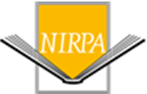 Het aantal deelnemers is gemaximeerd op 24 deelnemers zodat er alle ruimte is voor het beantwoorden van uw vragen